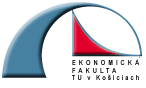 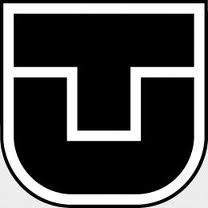 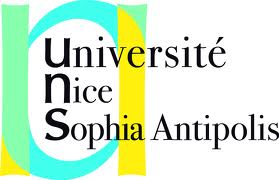 Hospodárske riadeniePopis odboru: Spoločný študijný program je založený na vedomostiach z oblasti mikroekonómie, makroekonómie, štatistiky, ekonometrie, medzinárodného obchodu,  priemyselnej ekonómie a regionálnej ekonómie. Súčasťou prípravy na dosiahnutie úrovne Master 1 sú ekonomické predmety a kurzy podnikového hospodárstvam.Domáca inštitúcia: Ekonomická fakulta Technickej univerzity v KošiciachFrancúzska partnerská inštitúcia: Univerzita v Nice Sophie AntipolisZačiatok výučby tohto programu: 2003Dĺžka trvania programu: 2 rokyPodmienky úspešného absolvovania: Výučba je realizovaná čiastočne v slovenčine, čiastočne vo francúzštine, pre získanie dvojitého diplomu je potrebné úspešne absolvovať skúšky z kurzov tak slovenských, ako aj francúzskych. 60% výučby prebieha v slovenčine, 40% vo francúzštine.Hodnotenie: Štúdium je ukončené získaním diplomu „Master“, ako aj diplomu Technickej univerzity v Košiciach po absolvovaní povinných skúšok a po vypracovaní záverečnej diplomovej práce.Podmienky prijatia: Je potrebné uspieť na prijímacej skúške. Uchádzači o toto štúdium musia byť študentmi EF Technickej univerzity v Košiciach. Predpokladaný počet prijímaných študentov: 12Možnosti uplatnenia sa: Spoločný študijný program pripravuje budúcich manažérov schopných zastávať odborné funkcie v oblasti hospodárskeho riadenia, konkrétne na pracovných pozíciách  hospodárskeho rozhodovania a finančnej kontroly nielen vo sfére podnikania, ale aj vo sfére štátnej správy. Kontakty:Na Slovensku:Ing. Ľudmila Bartoková, PhD.Adresa: Technická univerzita Košice, Ekonomická fakulta, 31 Nemcovej, 040 01 KošiceTelefón: 055/602 22 13E-mail: Ludmila.Bartokova@tuke.skVo Francúzsku:Prof. Jean-Paul GuichardAdresa: Univerzita v Nice Sofia Antipolis,Centre de Coopération avec les pays de l’Est,Faculté de droit, 7 avenue Robert Schuman,06050 Nice Cedex 1Telefón: 00 33 4 92 15 71 42/46E-mail: guichard@unice.frviac informácií nájdete aj na stránke http://www.nicediplom.ekf.tuke.sk